Теләче муниципаль районы Олы Мишә авыл җирлеге Башкарма комитетының 11.12.2015 № 8  "Муниципаль хезмәтләр күрсәтүнең административ регламентларын раслау турында" карарына үзгәрешләр кертү турында Олы Мишә авыл җирлеге башкарма комитеты карарының типлаштырылган проекты   "Дәүләт һәм муниципаль хезмәтләр күрсәтүне оештыру турында" 2010 елның 27 июлендәге 210-ФЗ номерлы Федераль закон, Россия Юстиция министрлыгының "Җирле үзидарәнең вазыйфаи затлары тарафыннан нотариаль гамәлләр кылу тәртибе турында Инструкцияне раслау хакында" 2020 елның  7 февралендәге 16 номерлы боерыгы нигезендә, Теләче муниөипаль районы Олы Мишә авыл җирлеге Башкарма комитеты карар бирә:1. Теләче муниципаль районы Олы Мишә авыл җирлеге Башкарма комитетының 11.12.2015 № 8  "Муниципаль хезмәтләр күрсәтүнең административ регламентларын раслау турында" карарына түбәндәге үзгәрешләрне кертергә:1) күчемсез мөлкәт белән эш итүгә ышанычнамәләрдән тыш, ышанычнамәләр таныклыгы буенча муниципаль хезмәт күрсәтүнең Административ регламентына:А) 1.4 пунктта:- 11 абзацны түбәндәге тәртиптә бәян итәргә: «Теләче муниципаль районы Олы Мишә авыл җирлеге Советының 16.01.2015 ел № 159 карары белән кабул ителгән Теләче муниципаль районы Олы Мишә авыл җирлеге Уставы белән (алга таба - Устав);»–12 абзацны төшереп калдырырга.Б) 2.9 пунктның икенче абзацын түбәндәге тәртиптә бәян итәргә:«Баш тарту өчен нигезләр:1) мондый гамәлне кылу Россия Федерациясе законнарына каршы килә;2) гамәл башка җирлек, муниципаль, шәһәр округы яисә муниципаль район җирле үзидарәсенең вазыйфаи заты тарафыннан (нәселдәнлек мөлкәтен саклау буенча чаралар күрүгә карата) яисә нотариус тарафыннан башкарылырга тиеш;3)нотариаль гамәл кылу турындагы үтенеч белән хокукый сәләтсез граждан йә кирәкле вәкаләтләре булмаган вәкил, яшәү яисә булу урыны буенча теркәлүе булмаган граждан мөрәҗәгать иткән;4) ышанычнамә Россия Федерациясе законнары таләпләренә туры килми;5) нотариаль гамәлләр башкару өчен тапшырылган документлар Россия Федерациясе законнары таләпләренә туры килми;6) нотариаль гамәл кылу өчен тапшырылган документларда бәян ителгән фактлар раслану Россия Федерациясе законнары нигезендә таләп ителгән очракта, Россия Федерациясе законнарында билгеләнгән тәртиптә расланмаган.Җирле үзидарәнең вазыйфаи заты нотариаль гамәл кылудан баш тарткан зат үтенече буенча язма рәвештә баш тарту сәбәпләрен бәян итәргә һәм аңа шикаять бирү тәртибен аңлатырга тиеш. Бу очракларда җирле үзидарәнең вазыйфаи заты нотариаль гамәл кылуны сорап мөрәҗәгать иткән көннән соң ун көннән дә соңга калмыйча нотариаль гамәл кылудан баш тарту турында Карар чыгара.В) 2.14 пунктны түбәндәге тәртиптә бәян итәргә:Г) 5.1 пунктның 1 пунктчасын түбәндәге тәртиптә бәян итәргә:1) 2010 елның 27 июлендәге 210-ФЗ номерлы Федераль законның 15.1 статьясында күрсәтелгән сорату, дәүләт яисә муниципаль хезмәт күрсәтү турындагы гаризаны теркәү срогы бозылу».2)Теләче муниципаль районы Олы Мишә авыл җирлеге территориясендә адресларны үзләштерү, үзгәртү һәм гамәлдән чыгару" муниципаль хезмәт күрсәтүнең Административ регламентына:А) 5.1 пунктының 1 пунктчасын түбәндәге редакциядә бәян итәргә:1) 2010 елның 27 июлендәге 210-ФЗ номерлы Федераль законның 15.1 статьясында күрсәтелгән сорату, дәүләт яисә муниципаль хезмәт күрсәтү турындагы гаризаны теркәү срогы бозылу».Б) 2.16 пунктны түбәндәге тәртиптә бәян итәргә:«2.16. Муниципаль хезмәт күрсәтелә торган бүлмәләргә, көтү залына, муниципаль хезмәт күрсәтү турында гаризалар тутыру урыннарына, аларны тутыру үрнәкләре һәм һәр муниципаль хезмәтне күрсәтү өчен кирәкле документлар исемлеге булган мәгълүмат стендларына, мондый хезмәт күрсәтү тәртибе турында визуаль, текстлы һәм мультимедияле мәгълүматны урнаштыруга һәм рәсмиләштерүгә, шул исәптән инвалидларны социаль яклау турында федераль законнар һәм Татарстан Республикасы законнары нигезендә күрсәтелгән объектларга инвалидлар өчен керү мөмкинлеген тәэмин итүгә карата таләпләр        Муниципаль хезмәт күрсәтү янгынга каршы система һәм янгын сүндерү системасы белән җиһазландырылган биналарда һәм биналарда башкарыла. Гариза бирүчеләрне кабул итү урыннары документларны рәсмиләштерү өчен кирәкле мебель, мәгълүмати стендлар белән җиһазландырылачак.Инвалидларның муниципаль хезмәт күрсәтү урынына тоткарлыксыз керү мөмкинлеге тәэмин ителә (бинага уңайлы керү-чыгу һәм аның эчендә хәрәкәт итү).Муниципаль хезмәт күрсәтү тәртибе турында визуаль, текстлы һәм мультимедиа мәгълүматы мөрәҗәгать итүчеләр өчен уңайлы урыннарда, шул исәптән инвалидларның чикләнгән мөмкинлекләрен исәпкә алып урнаштырыла.Социаль яклау турында Россия Федерациясе законнары нигезендә, муниципаль хезмәт күрсәтү урынына тоткарлыксыз керә алу максатларында инвалидларны социаль яклау тәэмин ителә:1) күрү сәләте һәм мөстәкыйль хәрәкәт итү функциясе бозылуга ия булган инвалидларны озатып бару һәм аларга ярдәм күрсәтү;2) транспорт чарасына утырту һәм аннан төшерү мөмкинлеге, шул исәптән кресло-коляска кулланып;3) инвалидларның хезмәт күрсәтүләргә, тормыш эшчәнлеге чикләүләрен исәпкә алып, тоткарлыксыз үтеп керүен тәэмин итү өчен кирәкле җиһазларны һәм мәгълүмат йөртүчеләрне тиешенчә урнаштыру;4) инвалидлар өчен кирәкле тавыш һәм күрү мәгълүматын, шулай ук язуларны, билгеләрне һәм Брайль рельеф-нокталы шрифты белән башкарылган башка текст һәм график мәгълүматны кабатлау;5) сурдотәрҗемәче һәм тифлосурдотәрҗемәчегә рөхсәт;6) озатучы-этне, махсус укытуны раслаучы һәм Россия Федерациясе Хезмәт һәм социаль яклау министрлыгының "Озатучы-этне махсус укытуны раслаучы документ формасын һәм аны бирү тәртибен раслау турында" 2015 елның 22 июнендәге 386н номерлы боерыгы белән билгеләнгән рәвештә һәм тәртиптә бирелүче документ булганда, кертүИнвалидлар өчен муниципаль хезмәт күрсәтү гамәлгә ашырыла торган объектларга һәм әлеге пунктның 1 – 4 пунктчаларында күрсәтелгән муниципаль хезмәт күрсәтүдә кулланыла торган акчаларга үтемлелекне тәэмин итү өлешендә 2016 елның 1 июленнән соң файдалануга тапшырылган яисә модернизация узган объектларга һәм чараларга карата таләпләр кулланыла.3) документлар күчермәләренең һәм алардан өземтәләрнең дөреслеген таныклау буенча муниципаль хезмәт күрсәтүнең Административ регламентына:А) 5.1 пунктының 1 пунктчасын түбәндәге тәртиптә бәян итәргә:1) 2010 елның 27 июлендәге 210-ФЗ номерлы Федераль законның 15.1 статьясында күрсәтелгән сорату, дәүләт яисә муниципаль хезмәт күрсәтү турындагы гаризаны теркәү срогы бозылу;».Б) 2.14 пунктны түбәндәге тәртиптә бәян итәргә:4) агач һәм куаклар кисүгә, кронировкалауга яки утыртуга рөхсәт бирү буенча муниципаль хезмәт күрсәтүнең Административ регламенты:А) 5.1 пунктының 1 пунктчасын түбәндәге тәртиптә бәян итәргә:1) 2010 елның 27 июлендәге 210-ФЗ номерлы Федераль законның 15.1 статьясында күрсәтелгән соратуны, дәүләт яисә муниципаль хезмәт күрсәтү турындагы соратуны теркәү срогын бозу;».Б) 2.14 пунктны түбәндәге тәртиптә бәян итәргә:2. Әлеге карарны гамәлдәге законнар нигезендә бастырып чыгарырга.3. Әлеге карар гамәлдәге законнар нигезендә үз көченә керә.4. Әлеге карарның үтәлешен контрольдә тотуны үз өстемдә калдырам.Олы Мишә авыл җирлегеБашкарма комитеты җитәкчесе	                      Ф.Б.ҖамалетдиновРЕСПУБЛИКА ТАТАРСТАНИСПОЛНИТЕЛЬНЫЙ КОМИТЕТБОЛЬШЕМЕШСКОГО СЕЛЬСКОГО ПОСЕЛЕНИЯТЮЛЯЧИНСКОГОМУНИЦИПАЛЬНОГО РАЙОНА Школьная ул., д. 1, с. Большая Меша, 422088тел.: (84360) 55-1-45,    E-mail: Bms.Tul@tatar.ru РЕСПУБЛИКА ТАТАРСТАНИСПОЛНИТЕЛЬНЫЙ КОМИТЕТБОЛЬШЕМЕШСКОГО СЕЛЬСКОГО ПОСЕЛЕНИЯТЮЛЯЧИНСКОГОМУНИЦИПАЛЬНОГО РАЙОНА Школьная ул., д. 1, с. Большая Меша, 422088тел.: (84360) 55-1-45,    E-mail: Bms.Tul@tatar.ru РЕСПУБЛИКА ТАТАРСТАНИСПОЛНИТЕЛЬНЫЙ КОМИТЕТБОЛЬШЕМЕШСКОГО СЕЛЬСКОГО ПОСЕЛЕНИЯТЮЛЯЧИНСКОГОМУНИЦИПАЛЬНОГО РАЙОНА Школьная ул., д. 1, с. Большая Меша, 422088тел.: (84360) 55-1-45,    E-mail: Bms.Tul@tatar.ru 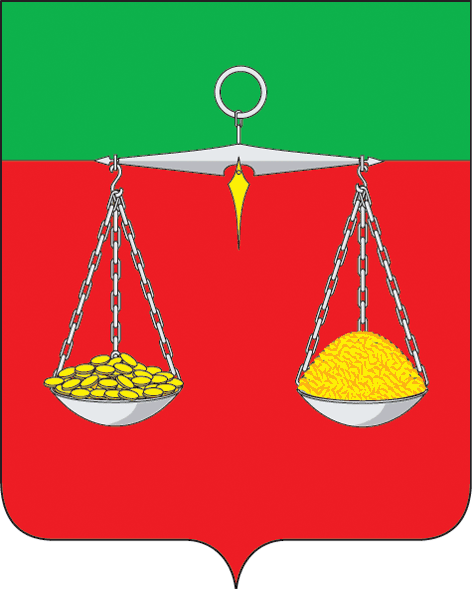 ТАТАРСТАН РЕСПУБЛИКАСЫТЕЛӘЧЕ МУНИЦИПАЛЬРАЙОНЫ ОЛЫ МИШӘ АВЫЛ ҖИРЛЕГЕНЕҢБАШКАРМА КОМИТЕТЫ  Мәктәп  ур., 1 нче йорт, Олы  Мишә авылы, 422088                                                          тел.:  (84360) 55-1-45,E-mail: Bms.Tul@tatar.ruТАТАРСТАН РЕСПУБЛИКАСЫТЕЛӘЧЕ МУНИЦИПАЛЬРАЙОНЫ ОЛЫ МИШӘ АВЫЛ ҖИРЛЕГЕНЕҢБАШКАРМА КОМИТЕТЫ  Мәктәп  ур., 1 нче йорт, Олы  Мишә авылы, 422088                                                          тел.:  (84360) 55-1-45,E-mail: Bms.Tul@tatar.ruТАТАРСТАН РЕСПУБЛИКАСЫТЕЛӘЧЕ МУНИЦИПАЛЬРАЙОНЫ ОЛЫ МИШӘ АВЫЛ ҖИРЛЕГЕНЕҢБАШКАРМА КОМИТЕТЫ  Мәктәп  ур., 1 нче йорт, Олы  Мишә авылы, 422088                                                          тел.:  (84360) 55-1-45,E-mail: Bms.Tul@tatar.ruОКПО 94318205  ОГРН 1061675010980  ИНН/КПП 1619004468/161901001ОКПО 94318205  ОГРН 1061675010980  ИНН/КПП 1619004468/161901001ОКПО 94318205  ОГРН 1061675010980  ИНН/КПП 1619004468/161901001ОКПО 94318205  ОГРН 1061675010980  ИНН/КПП 1619004468/161901001ОКПО 94318205  ОГРН 1061675010980  ИНН/КПП 1619004468/161901001ОКПО 94318205  ОГРН 1061675010980  ИНН/КПП 1619004468/161901001ОКПО 94318205  ОГРН 1061675010980  ИНН/КПП 1619004468/161901001    ПОСТАНОВЛЕНИЕ          № 11                       КАРАР                «26» март   2021 ел.2.14. Муниципаль хезмәт күрсәтелә торган бүлмәләргә, көтү залына, муниципаль хезмәт күрсәтү турында гаризалар тутыру урыннарына, аларны тутыру үрнәкләре һәм һәр муниципаль хезмәтне күрсәтү өчен кирәкле документлар исемлеге булган мәгълүмат стендларына, мондый хезмәт күрсәтү тәртибе турында визуаль, текстлы һәм мультимедияле мәгълүматны урнаштыруга һәм рәсмиләштерүгә, шул исәптән инвалидларны социаль яклау турында федераль законнар һәм Татарстан Республикасы законнары нигезендә күрсәтелгән объектларга инвалидлар өчен керү мөмкинлеген тәэмин итүгә карата таләпләр                         Муниципаль хезмәт күрсәтү янгынга каршы система һәм янгын сүндерү системасы белән җиһазландырылган биналарда һәм биналарда башкарыла. Гариза бирүчеләрне кабул итү урыннары документларны рәсмиләштерү өчен кирәкле мебель, мәгълүмати стендлар белән җиһазландырылачак.Инвалидларның муниципаль хезмәт күрсәтү урынына тоткарлыксыз керү мөмкинлеге тәэмин ителә (бинага уңайлы керү-чыгу һәм аның эчендә хәрәкәт итү).Муниципаль хезмәт күрсәтү тәртибе турында визуаль, текстлы һәм мультимедиа мәгълүматы мөрәҗәгать итүчеләр өчен уңайлы урыннарда, шул исәптән инвалидларның чикләнгән мөмкинлекләрен исәпкә алып урнаштырыла.Социаль яклау турында Россия Федерациясе законнары нигезендә, муниципаль хезмәт күрсәтү урынына тоткарлыксыз керә алу максатларында инвалидларны социаль яклау тәэмин ителә:1) күрү сәләте һәм мөстәкыйль хәрәкәт итү функциясе бозылуга ия булган инвалидларны озатып бару һәм аларга ярдәм күрсәтү;2) транспорт чарасына утырту һәм аннан төшерү мөмкинлеге, шул исәптән кресло-коляска кулланып;3) инвалидларның хезмәт күрсәтүләргә, тормыш эшчәнлеге чикләүләрен исәпкә алып, тоткарлыксыз үтеп керүен тәэмин итү өчен кирәкле җиһазларны һәм мәгълүмат йөртүчеләрне тиешенчә урнаштыру;4) инвалидлар өчен кирәкле тавыш һәм күрү мәгълүматын, шулай ук язуларны, билгеләрне һәм Брайль рельеф-нокталы шрифты белән башкарылган башка текст һәм график мәгълүматны кабатлау;5) сурдотәрҗемәче һәм тифлосурдотәрҗемәчегә рөхсәт;6) озатучы-этне, махсус укытуны раслаучы һәм Россия Федерациясе Хезмәт һәм социаль яклау министрлыгының "Озатучы-этне махсус укытуны раслаучы документ формасын һәм аны бирү тәртибен раслау турында" 2015 елның 22 июнендәге 386н номерлы боерыгы белән билгеләнгән рәвештә һәм тәртиптә бирелүче документ булганда, кертүИнвалидлар өчен муниципаль хезмәт күрсәтү гамәлгә ашырыла торган объектларга һәм әлеге пунктның 1 – 4 пунктчаларында күрсәтелгән муниципаль хезмәт күрсәтүдә кулланыла торган акчаларга үтемлелекне тәэмин итү өлешендә 2016 елның 1 июленнән соң файдалануга тапшырылган яисә модернизация узган объектларга һәм чараларга карата таләпләр кулланыла.2.14. Муниципаль хезмәт күрсәтелә торган бүлмәләргә, көтү залына, муниципаль хезмәт күрсәтү турында гаризалар тутыру урыннарына, аларны тутыру үрнәкләре һәм һәр муниципаль хезмәтне күрсәтү өчен кирәкле документлар исемлеге булган мәгълүмат стендларына, мондый хезмәт күрсәтү тәртибе турында визуаль, текстлы һәм мультимедияле мәгълүматны урнаштыруга һәм рәсмиләштерүгә, шул исәптән инвалидларны социаль яклау турында федераль законнар һәм Татарстан Республикасы законнары нигезендә күрсәтелгән объектларга инвалидлар өчен керү мөмкинлеген тәэмин итүгә карата таләпләр                         Муниципаль хезмәт күрсәтү янгынга каршы система һәм янгын сүндерү системасы белән җиһазландырылган биналарда һәм биналарда башкарыла. Гариза бирүчеләрне кабул итү урыннары документларны рәсмиләштерү өчен кирәкле мебель, мәгълүмати стендлар белән җиһазландырылачак.Инвалидларның муниципаль хезмәт күрсәтү урынына тоткарлыксыз керү мөмкинлеге тәэмин ителә (бинага уңайлы керү-чыгу һәм аның эчендә хәрәкәт итү).Муниципаль хезмәт күрсәтү тәртибе турында визуаль, текстлы һәм мультимедиа мәгълүматы мөрәҗәгать итүчеләр өчен уңайлы урыннарда, шул исәптән инвалидларның чикләнгән мөмкинлекләрен исәпкә алып урнаштырыла.Социаль яклау турында Россия Федерациясе законнары нигезендә, муниципаль хезмәт күрсәтү урынына тоткарлыксыз керә алу максатларында инвалидларны социаль яклау тәэмин ителә:1) күрү сәләте һәм мөстәкыйль хәрәкәт итү функциясе бозылуга ия булган инвалидларны озатып бару һәм аларга ярдәм күрсәтү;2) транспорт чарасына утырту һәм аннан төшерү мөмкинлеге, шул исәптән кресло-коляска кулланып;3) инвалидларның хезмәт күрсәтүләргә, тормыш эшчәнлеге чикләүләрен исәпкә алып, тоткарлыксыз үтеп керүен тәэмин итү өчен кирәкле җиһазларны һәм мәгълүмат йөртүчеләрне тиешенчә урнаштыру;4) инвалидлар өчен кирәкле тавыш һәм күрү мәгълүматын, шулай ук язуларны, билгеләрне һәм Брайль рельеф-нокталы шрифты белән башкарылган башка текст һәм график мәгълүматны кабатлау;5) сурдотәрҗемәче һәм тифлосурдотәрҗемәчегә рөхсәт;6) озатучы-этне, махсус укытуны раслаучы һәм Россия Федерациясе Хезмәт һәм социаль яклау министрлыгының "Озатучы-этне махсус укытуны раслаучы документ формасын һәм аны бирү тәртибен раслау турында" 2015 елның 22 июнендәге 386н номерлы боерыгы белән билгеләнгән рәвештә һәм тәртиптә бирелүче документ булганда, кертүИнвалидлар өчен муниципаль хезмәт күрсәтү гамәлгә ашырыла торган объектларга һәм әлеге пунктның 1 – 4 пунктчаларында күрсәтелгән муниципаль хезмәт күрсәтүдә кулланыла торган акчаларга үтемлелекне тәэмин итү өлешендә 2016 елның 1 июленнән соң файдалануга тапшырылган яисә модернизация узган объектларга һәм чараларга карата таләпләр кулланыла.2.14. Муниципаль хезмәт күрсәтелә торган бүлмәләргә, көтү залына, муниципаль хезмәт күрсәтү турында гаризалар тутыру урыннарына, аларны тутыру үрнәкләре һәм һәр муниципаль хезмәтне күрсәтү өчен кирәкле документлар исемлеге булган мәгълүмат стендларына, мондый хезмәт күрсәтү тәртибе турында визуаль, текстлы һәм мультимедияле мәгълүматны урнаштыруга һәм рәсмиләштерүгә, шул исәптән инвалидларны социаль яклау турында федераль законнар һәм Татарстан Республикасы законнары нигезендә күрсәтелгән объектларга инвалидлар өчен керү мөмкинлеген тәэмин итүгә карата таләпләр                         Муниципаль хезмәт күрсәтү янгынга каршы система һәм янгын сүндерү системасы белән җиһазландырылган биналарда һәм биналарда башкарыла. Гариза бирүчеләрне кабул итү урыннары документларны рәсмиләштерү өчен кирәкле мебель, мәгълүмати стендлар белән җиһазландырылачак.Инвалидларның муниципаль хезмәт күрсәтү урынына тоткарлыксыз керү мөмкинлеге тәэмин ителә (бинага уңайлы керү-чыгу һәм аның эчендә хәрәкәт итү).Муниципаль хезмәт күрсәтү тәртибе турында визуаль, текстлы һәм мультимедиа мәгълүматы мөрәҗәгать итүчеләр өчен уңайлы урыннарда, шул исәптән инвалидларның чикләнгән мөмкинлекләрен исәпкә алып урнаштырыла.Социаль яклау турында Россия Федерациясе законнары нигезендә, муниципаль хезмәт күрсәтү урынына тоткарлыксыз керә алу максатларында инвалидларны социаль яклау тәэмин ителә:1) күрү сәләте һәм мөстәкыйль хәрәкәт итү функциясе бозылуга ия булган инвалидларны озатып бару һәм аларга ярдәм күрсәтү;2) транспорт чарасына утырту һәм аннан төшерү мөмкинлеге, шул исәптән кресло-коляска кулланып;3) инвалидларның хезмәт күрсәтүләргә, тормыш эшчәнлеге чикләүләрен исәпкә алып, тоткарлыксыз үтеп керүен тәэмин итү өчен кирәкле җиһазларны һәм мәгълүмат йөртүчеләрне тиешенчә урнаштыру;4) инвалидлар өчен кирәкле тавыш һәм күрү мәгълүматын, шулай ук язуларны, билгеләрне һәм Брайль рельеф-нокталы шрифты белән башкарылган башка текст һәм график мәгълүматны кабатлау;5) сурдотәрҗемәче һәм тифлосурдотәрҗемәчегә рөхсәт;6) озатучы-этне, махсус укытуны раслаучы һәм Россия Федерациясе Хезмәт һәм социаль яклау министрлыгының "Озатучы-этне махсус укытуны раслаучы документ формасын һәм аны бирү тәртибен раслау турында" 2015 елның 22 июнендәге 386н номерлы боерыгы белән билгеләнгән рәвештә һәм тәртиптә бирелүче документ булганда, кертүИнвалидлар өчен муниципаль хезмәт күрсәтү гамәлгә ашырыла торган объектларга һәм әлеге пунктның 1 – 4 пунктчаларында күрсәтелгән муниципаль хезмәт күрсәтүдә кулланыла торган акчаларга үтемлелекне тәэмин итү өлешендә 2016 елның 1 июленнән соң файдалануга тапшырылган яисә модернизация узган объектларга һәм чараларга карата таләпләр кулланыла.